П Р И К А З	В связи  с поэтапным введением Федеральных государственных образовательных стандартов начального общего образования, с целью организации эффективной работы по реализации данного направления в школе приказываю1. Утвердить программу по повышению уровня профессионального мастерства педагогических работников. (Приложение 1)2. Жуковой А.А. заместителю директора по УВР  обеспечить выполнение программы по повышению уровня профессионального мастерства педагогов.3. Контроль за выполнением приказа оставляю за собой.Директор школы                                                            О.Н.ЗудихинаПриложение 1к приказу от _________№ План (программа)по повышению уровня профессионального мастерства педагогических работников МБОУ  СОШ  №156, участвующих в апробации ФГОС ООО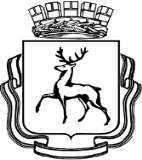 Департамент образования администрации города Нижнего НовгородаМуниципальное бюджетное образовательное учреждениесредняя общеобразовательная школа № 15630.12.2014 года№Об утверждении программы по повышению уровня профессионального мастерстваОб утверждении программы по повышению уровня профессионального мастерстваОб утверждении программы по повышению уровня профессионального мастерства№ п/пМероприятияСрокиОтветственный1.1.Анализ кадрового обеспечения апробации ФГОС основного общего образования.Обеспечение повышения квалификации педагогических работников, участвующих в апробации ФГОС в 2015-2016 учебном году: курсовая подготовка  учителей начальных классов и членов администрации ОУ по вопросам ФГОС ООО;участие педагогов и руководителей ОУ в мероприятиях регионального уровня по сопровождению введения ФГОС ООО;участие в муниципальных научно-практических конференциях, педагогических чтениях, семинарах по проблемам введения ФГОС ООО;В течение 2014 – 2015 уч. годаЖукова А.А.,зам. дир. по УВР,Сударева Ю.С.зам. дир. по УВР,Олухова Н.Н., зам. дир. по УВР1.2.Проведение педагогических советов, включающих вопросы, касающиеся внедрения в ОУ Федерального государственного образовательного стандарта основного общего образования:«Современная школа: проблемы, поиски, решения» Вопросы:- «Федеральный государственный образовательный стандарт нового поколения о возрастающей ответственности учителя за качество его труда»;-    «Преемственность в работе начальной школы как залог успеха в период перехода на новый Федеральный государственный образовательный стандарт основного общего образования»«Научно-методическое и нормативно-правовое обеспечение введения Федерального государственного образовательного стандарта  основного общего образования в ОУ»09.01.2015январь 2015Жукова А.А., Сударева Ю.С.Зудихина О.Н.1.3.Реализация программы по работе с одаренными детьми.2014 – 2015 уч. годСударева Ю.С.1.4.Проведение заседаний методического объединения учителей средних классов по вопросам введения Федерального государственного образовательного стандарта основного общего образования:«Особенности работы учителей средних классов в период перехода  наФедеральный государственный образовательный стандарт основного общего образования»«Повышение компетентности учителей начальных классов в работе с одаренными детьми в период введения в ОУ Федерального государственного образовательного стандарта начального общего образования»«Необходимость реализации индивидуального подхода к учащимся в период введения в ОУ Федерального государственного образовательного стандарта основного общего образования»В течение 2014 – 2015 уч. годаЖукова А.А., Ростунова В.В., Сударева Ю.С.1.5.Организация индивидуальных консультаций  педагогов по вопросам реализации образовательных программ, отвечающих Федеральному государственному образовательному стандарту основного общего образованияВ течение 2014 – 2015 уч. годаЖукова А.А.